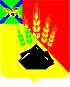 КОНТРОЛЬНО-СЧЕТНАЯ КОМИССИЯМИХАЙЛОВСКОГО МУНИЦИПАЛЬНОГО РАЙОНА ул. Красноармейская. д. 24, с. Михайловка, Михайловский район Приморский крайЗАКЛЮЧЕНИЕ	на проект решения «О внесении изменений и дополнений в решение Думы  Михайловского муниципального района от 21.12.2022г. № 286  «Об  утверждении районного бюджета  Михайловского муниципального района на 2023 год и плановый период 2024 и 2025 годы».  20.03.2023г.                                                                                                       № 7Правовая основа  для проведения экспертизы:        Бюджетный кодекс РФ;  Федеральный закон от 07.02.2011 № 6-ФЗ «Об общих принципах организации и деятельности контрольно-счетных органов субъектов Российской Федерации и муниципальных образований»;  статья 23 Положения «О бюджетном   процессе в Михайловском муниципальном районе», утвержденное решением Думы Михайловского муниципального района от 31.03.2022  № 193,   Положение «О Контрольно-счётной комиссии Михайловского муниципального района», утвержденное  решением Думы ММР от 28.10.2021 № 135, Стандарт  внешнего муниципального финансового контроля «Экспертиза внесения изменений в бюджет Михайловского муниципального района на очередной год и плановый период», утвержденный распоряжением председателя Контрольно-счетной комиссии  от 18.01.2022 № 14-ра Основание для проведения экспертизы проекта – пункт 1. 6  Плана работы Контрольно-счетной комиссии  на 2023 год, утвержденного Распоряжением председателя Контрольно-счетной комиссии  от 29.12.2022 № 86-ра Распоряжение  КСК ММР  от 09.03.2023г.  № 10-ра,  письмо Думы  Михайловского муниципального района о направлении проекта решения  от 19.01.2023 № 7       Предмет экспертизы:        проект решения «О внесении изменений и дополнений в решение Думы  Михайловского муниципального района от 21.12.2022г. № 286  «Об  утверждении районного бюджета  Михайловского муниципального района на 2023 год и плановый период 2024 и 2025 годы», материалы и документы финансово-экономических обоснований указанного проекта в части, касающейся расходных обязательств Михайловского муниципального района. Проектом решения вносятся изменения в решение Думы  Михайловского муниципального района от 21.12.2022г. № 286  «Об  утверждении районного бюджета  Михайловского муниципального района на 2023 год и плановый период 2024 и 2025 годы» в показатели на 2023 года.          Цель экспертизы:         определение достоверности и обоснованности показателей,  вносимых изменений в решение Думы Михайловского муниципального района от 21.12.2022г. № 286  «Об утверждении районного бюджета  Михайловского муниципального района на 2023 год и плановый период 2024 и 2025 годы».  Объект экспертизы: администрация Михайловского муниципального районаИсследуемый период: 2023 год.        Срок проведения экспертизы:  09.03.2023 по 20.03.2023г.     При проведении экспертизы использовались:Бюджетный кодекс Российской Федерации;Федеральный закон от 06.10.2003 № 131-ФЗ «Об общих принципах организации местного самоуправления в Российской Федерации»;         3) Положение «О бюджетном   процессе в Михайловском муниципальном районе», утвержденное решением Думы Михайловского муниципального района от 31.03.2022  № 193В Контрольно-счетную комиссию  для проведения экспертизы поступили следующие документы:    -  проект решения «О внесении изменений и дополнений в решение Думы  Михайловского муниципального района от 21.12.2022г. № 286  «Об  утверждении районного бюджета  Михайловского муниципального района на 2023 год и плановый период 2024 и 2025 годы» с приложениями № 1-1,    2-4, 3-7, 4-8, 5-9, 6-11, 7-12, 8-13  (далее – проект Решения),     - пояснительная  записка, в которой  отражены анализ причин и факторов, обусловивших необходимость внесения изменений в решение о бюджете района, а также содержащей информацию об изменении расходной части бюджета,   -  документы,  подтверждающие  обоснованность расходов.Вопросы экспертизы проекта: 1.  Экспертиза соответствия вносимых изменений в бюджет района,   проектом  решения Думы Михайловского муниципального района  «О внесении изменений и дополнений в решение Думы  Михайловского муниципального района от 21.12.2022г. № 286  «Об  утверждении районного бюджета  Михайловского муниципального района на 2023 год и плановый период 2024 и 2025 годы»,   положениям Бюджетного Кодекса РФ, требованиям  Положения о бюджетном процессе,  муниципальным нормативным правовым актам Михайловского муниципального района 2. Рассмотрение вопроса о выявлении коррупциогенных факторов (признаков) при анализе Проекта решения.     В ходе проведения экспертизы  проекта по первому вопросу Контрольно-счетной комиссией  установлено следующее:Годовой бюджет Михайловского муниципального района на 2023 год утвержден       решением Думы Михайловского муниципального района  от  21.12.2022г. № 286 «Об утверждении районного бюджета Михайловского муниципального района  на 2023 год и плановый период 2024 и 2025 годы»  в следующих объемах: 1) общий объем доходов районного бюджета – в сумме 1 232 212,96736 тыс. рублей, в том числе: объем межбюджетных трансфертов, получаемых из других бюджетов бюджетной системы Российской Федерации, - в сумме 723 136,96736 тыс. рублей; объем собственных доходов – в сумме  509 076, 00  тыс. рублей2) общий объем расходов районного бюджета – в сумме 1 253 212,96736 тыс. рублей; 3) размер дефицита районного бюджета – в сумме 21 000,00 тыс. рублей;4)  предельный объем муниципального долга Михайловского муниципального района – в сумме 50 000 тыс. рублей; 5)  верхний предел муниципального внутреннего долга Михайловского муниципального района на 1 января 2023 года – в сумме 100 000 тыс. рублей.     Проектом Решения, подготовленного для рассмотрения Думой  Михайловского муниципального района 23.03.2023 года,  предлагается внести изменения в основные характеристики бюджета района, а также в иные показатели и установить новые параметры бюджета на 2023 год: 1) общий объем доходов районного бюджета – в сумме 1 220 743,11940 тыс. рублей, в том числе: объем межбюджетных трансфертов, получаемых из других бюджетов бюджетной системы Российской Федерации, - в сумме 711 667,11940 тыс. рублей; объем собственных доходов – в сумме  509 076, 00 тыс.  рублей2) общий объем расходов районного бюджета – в сумме 1 313 743,11940 тыс. рублей; 3) размер дефицита районного бюджета – в сумме 93 000,00 тыс. рублей;        Согласно пояснительной записке к проекту решения основанием для внесения изменений в бюджет района в 2023 году является:      - корректировка  средств из вышестоящего бюджета (краевых средств),      - сокращение  доходной части  за счет межбюджетных трансфертов, передаваемых бюджету района из бюджетов поселений на осуществление части полномочий по решению вопросов местного значения в соответствии с заключенными соглашениями,      - распределение остатков на счете средств местного бюджета на 01.01.2023 года.  Показатели бюджета на  плановый период 2024 и 2025 годы остаются без изменений.       Настоящим проектом предлагаемые корректировки,  изменяют основные показатели районного бюджета на 2023 год в сравнении с показателями, утвержденными решением Думы Михайловского муниципального района от 21.12.2022г. № 286 «Об утверждении районного бюджета Михайловского муниципального района  на 2023 год и плановый период 2024 и 2025 годы»    в том числе:1) сокращаются   общие объемы доходов  на сумму 11 469,84796 тыс.  рублей, из них за счет:а) сокращения     безвозмездных поступлений,  в результате приведения  в соответствие средств межбюджетных трансфертов выделяемых из краевого бюджета в виде субсидий и субвенций в сумме 9 769,84796 тыс. рублей, в том числе:- увеличены  субсидии на реализацию проектов инициативного бюджетирования по направлению «Твой проект» на сумму 2 995,54048 тыс. руб.;- увеличены субсидии на со финансирование муниципальных программ по поддержке социально ориентированных некоммерческих организаций по итогам конкурсного отбора на сумму  53,12156 тыс. руб.;- уменьшены субвенции на осуществление отдельных государственных полномочий по обеспечению бесплатным питанием детей, обучающихся в муниципальных общеобразовательных организациях на 14 909, 425 тыс. руб.;- увеличены субвенции на организацию бесплатного горячего питания обучающихся, получающих начальное общее образование в государственных и муниципальных образовательных организациях (муниципальные образовательные организации) на сумму 2 090,915 тыс. руб.;     б) сокращения  доходной части  за счет межбюджетных трансфертов, передаваемых бюджету района из бюджетов поселений на осуществление части полномочий по решению вопросов местного значения в соответствии с  заключенными соглашениями в   сумме 1 700,00 тыс. рублей. 2) увеличиваются   общие объемы расходов на сумму 60 530,15204 тыс.  рублей,  согласно корректировки (сокращения)  доходной части бюджета на сумму 11 469,84796 тыс. рублей и увеличения дефицита бюджета на сумму 72 000,00 тыс. рублей.  Предлагаемые корректировки изменяют основные показатели доходов, расходов и дефицита районного  бюджета на 2023 год соответственно внесенным изменениям.       Основные характеристики бюджета, утвержденные на 2023 год и прогнозируемые по внесенному проекту представлены в таблице № 1:Таблица № 1                                                                                                              тыс. руб.       Как видно из таблицы на 2023 год сокращены объемы доходов на  11 469,84796 тыс. рублей и  увеличены расходы на 60 530,15204 тыс. рублей,  при этом размер дефицита районного бюджета увеличен  на 72 000,00 тыс. рублей. ДОХОДЫВ результате вносимых изменений объем доходов районного бюджета на 2023 год по сравнению с утвержденными показателями сокращен на 0,93 %, или на 11 469,84796 тыс. рублей (с 1 232 212,96736 тыс. руб.  до 1 220 743,11940 тыс. руб.).      В составе доходов бюджета общий объем налоговых и неналоговых доходов за счет собственных средств остается без изменений.Безвозмездные поступления на 2023 год проектом представлены в объеме 711 667,11940 тыс. рублей, что меньше  утвержденных годовых бюджетных назначений  по данной статье (723 136,96736 тыс. руб.) на 11 469,84796 тыс. рублей, или на 1,57 %.  Сокращение  произведено за счет уточнения объемов финансовой помощи из краевого  бюджета   и изменения межбюджетных трансфертов, передаваемых бюджету района из бюджетов поселений на осуществление части полномочий по решению вопросов местного значения в соответствии с  заключенными соглашениями. РАСХОДЫСогласно проекта решения,   расходная часть районного бюджета на 2023 год  представлена выше утвержденных параметров на 60 530,15204 тыс. рублей, или на 4,83 % (с 1 253 212,96736 тыс. руб.  до 1 313 743,11940 тыс. руб.). Увеличение расходов предусмотрено за счет сокращения безвозмездных поступлений  на 11 469,84796 тыс. рублей, и увеличения дефицита бюджета за счет распределения  свободных остатков собственных средств, оставшихся на счете местного бюджета на 01.01.2023г. на  сумму 72 000,00 тыс. рублей.      При распределении расходов:      безвозмездные поступления от других бюджетов РФ используются строго по назначению.      расходы местного бюджета  в сумме  70 300,00 тыс.  рублей (72 000,00 тыс. руб. минус 1 700,00 тыс. руб.)  перераспределены на основании заявок главных распорядителей бюджетных средств и решения комиссии администрации Михайловского муниципального района по рассмотрению бюджетных заявок на внесение изменений в бюджет текущего года, согласно протокола № 1 от 27.02.2023г.Из 11 разделов  бюджетной классификации расходов увеличение произведено по 5 разделам, уменьшение по 1 разделу,  без изменений оставлены объемы расходов по 5 разделам.										(тыс. рублей)Кроме того, решение по бюджету  предусматривает перемещение бюджетных ассигнований между целевыми статьями программных и непрограммных расходов  бюджета.Муниципальные программы     Решением Думы  Михайловского муниципального района от 21.12.2022г. № 286  «Об  утверждении районного бюджета  Михайловского муниципального района на 2023 год и плановый период 2024 и 2025 годы» бюджет сформирован в программном формате. Первоначально, на реализацию 25 муниципальных программ предусмотрено  1 008 206,77939 тыс. руб., или 80,45% всех ассигнований бюджета. Подготовленным к рассмотрению  проектом  решения «О внесении изменений и дополнений в решение    Думы  Михайловского   муниципального района от 21.12.2022г.   № 286  «Об  утверждении районного бюджета  Михайловского муниципального района на 2023 год и плановый период 2024 и 2025 годы»  расходы на реализацию муниципальных программ увеличены  на 45 510,59954 тыс. руб., от первоначальных назначений (1 008 206,77939 тыс. руб.),  с учетом  безвозмездных поступлений из средств краевого бюджета и собственных средств бюджета и составят 1 053 717,37893 тыс. рублей или 80,21 % всех ассигнований бюджета.    Сравнительный анализ исполнения расходов районного бюджета на реализацию    муниципальных программ   финансируемых из районного бюджета   отражена в таблице № 3   таблица  № 3                                                                                                               (тыс. руб.)     Анализ изменения бюджетных ассигнований по муниципальным программам показывает, что в сравнении с решением Думы Михайловского муниципального района от 21.12.2022г. № 286  «Об  утверждении районного бюджета  Михайловского муниципального района на 2023 год и плановый период 2024 и 2025 годы»  проектом решения предусмотрены  изменения по 10 муниципальным программам.     Значительное увеличение в сумме  7 853,07079 тыс. рублей  предусмотрено на исполнение муниципальной программы «Программа развития образования Михайловского муниципального района на 2021-2025гг», из них  за счет:      а) сокращения  субвенций  из средств краевого бюджета  на сумму 9 822 969,5 тыс. рублей, в том числе:   -увеличены  субсидии на реализацию проектов инициативного бюджетирования по направлению «Твой проект» на сумму 2 995,54048 тыс. руб.; -уменьшены субвенции на осуществление отдельных государственных полномочий по обеспечению бесплатным питанием детей, обучающихся в муниципальных общеобразовательных организациях на 14 909, 425 тыс. руб.; -увеличены субвенции на организацию бесплатного горячего питания обучающихся, получающих начальное общее образование в государственных и муниципальных образовательных организациях (муниципальные образовательные организации) на сумму 2 090,915 тыс. руб.;    б) увеличения  от собственных средств на сумму 17 676,04031 тыс. рублей.   Планируемые расходы  от собственных средств направлены увеличение субсидии на развитие материально-технической базы учреждений образования и дошкольных образовательных учреждений в том числе:    -капитальный ремонт автоматической пожарной сигнализации и системы оповещения о пожаре на основании решений суда и предписаний в сумме 7 432,90  тыс. руб.,        -ремонт ограждения учреждений и благоустройство территории в сумме в сумме 1 892,423 тыс. руб.,      -текущий ремонт кабинетов (точки роста) в сумме 5 128,577 тыс. руб.,       -ремонт учреждений образования и дошкольных образовательных учреждений в сумме 3 050,083 тыс. руб.,      -увеличение субсидии на организацию отдыха детей в каникулярное время  (в результате увеличения стоимости набора продуктов) в сумме 173,057 тыс. руб.      Использование средств, направленных на ремонты, подтверждены сметами.     Увеличение в сумме  9 819,00 тыс. рублей  предусмотрено на исполнение муниципальной программы «Обеспечение содержания, ремонта автодорог, мест общего пользования  и сооружений на них ММР н 2021-2023 годы на межбюджетные трансферты поселениям района по  переданным полномочиям.      На исполнение муниципальной программы «Комплексное развитие систем коммунальной инфраструктуры ММР» предлагается увеличить бюджетные ассигнования в сумме 13 000,00 тыс. руб., из них на капитальный ремонт участков сетей водоснабжения с. Михайловка  квартал 1 предусмотрено 11 800,00 тыс. рублей.       Увеличение в сумме  10 204,00 тыс. рублей  предлагается на исполнение муниципальной программы «Обеспечение содержания, ремонта автодорог, мест общего пользования  и сооружений на них ММР н 2021-2023 годы. Средства направлены  на межбюджетные трансферты поселениям района по  переданным полномочиям.         Увеличиваются бюджетные ассигнования на реализацию муниципальной программы «Содержание и ремонт муниципального жилого фонда в ММР» на сумму 3 008,00 тыс. рублей.  Средства направляются на возмещение услуг по содержанию незаселенного муниципального жилого фонда (взносы на капремонт, отопление, электроэнергия ОДН).        Увеличиваются бюджетные ассигнования на реализацию муниципальной программы «Содержание и ремонт муниципального жилого фонда в ММР» на сумму 3 008,00 тыс. рублей.  Средства направляются на возмещение услуг по содержанию незаселенного муниципального жилого фонда (взносы на капремонт, отопление, электроэнергия ОДН).       На исполнение муниципальной программы «Организация транспортного обслуживания  населения ММР» необходимо  увеличить бюджетные ассигнования в сумме 5 000,00 тыс. руб. на  организацию транспортного обслуживания населения Михайловского района.     На реализацию программных мероприятий  по муниципальной программе   «Управление муниципальным имуществом и земельными ресурсами» запланировано увеличение    бюджетных  ассигнований  на сумму 5 669,914 тыс.  рублей, из них: - за счет сокращения субвенций  из средств краевого бюджета на обеспечение и предоставление жилых помещений детям сиротам и детям, оставшимся без попечения родителей на сумму 4 534,409 тыс. рублей.  Данные средства направляются на капитальный ремонт муниципального жилого фонда для последующего предоставления  детям сиротам и детям, оставшимся без попечения родителей и относятся к непрограммным назначениям,  - за счет увеличения собственных средств  на сумму 10 204,00 тыс. рублей. Средства в сумме 6 000,00 тыс. рублей планируется направить на приобретение двух жилых помещений специализированного жилищного фонда, на разработку проектной документации по капитальному ремонту двух гидротехнических сооружений по решению суда в сумме 3 600,00 тыс. рублей.  Согласно проекта решения,  предусмотрено увеличение бюджетных ассигнований на текущие расходы по исполнению непрограммных направлений деятельности органов муниципальной власти  района на 15 019,55277 тыс. рублей, или на 6,13 % (с 245 006,18797 тыс. руб.  до 260 025,74074 тыс. руб.), из них:1.  за счет увеличения безвозмездных поступлений из краевого бюджета в сумме 4 534,409 тыс. рублей, направленные  на капитальный ремонт муниципального жилого фонда для последующего предоставления  детям сиротам и детям,  оставшимся без попечения родителей,  ранее учтенные  по муниципальной программе  «Управление муниципальным имуществом и земельными ресурсами». 2. за счет увеличения от собственных средств в сумме 10 485,1439 тыс. рублей, из них на увеличение резервного фонда в сумме 10 000,00 тыс. рублей, содержание органов местного самоуправления (НДС, представительские расходы) в сумме 485,1439 тыс. рублей.Проектом Решения общий объем бюджетных ассигнований на 2023 год на исполнение публичных нормативных обязательств увеличивается на сумму 173,057 тыс. рублей по статье «Организация  и обеспечение оздоровления и отдыха детей в каникулярное время». Бюджетные ассигнования на исполнение указанных публичных нормативных обязательств предусматриваются отдельно по каждому виду таких обязательств, согласно статьи 74.1 Бюджетного Кодекса РФ.Объем бюджетных ассигнований резервного фонда администрации Михайловского муниципального района фонда, проектом решения увеличивается на 10 000,00 тыс. рублей и  с учетом внесенных изменений  составит 20 000,00  тыс. рублей, что  соответствует  параметрам, установленным статьей 81 Бюджетного кодекса РФ, с учетом изменений, внесенных федеральным  законом  от 14.03.2022г. № 54-ФЗ. С учетом внесенных  изменений дефицит бюджета на 2023 год по сравнению с утвержденными первоначально решением Думы  ММР  от 21.12.2022г. № 286  показателями увеличен на 72 000,00 тыс. рублей  (с 21 000,00 до 93 000,00 тыс. рублей), что не превышает предельно допустимый уровень, установленный пунктом 3 статьи 92.1. Бюджетного Кодекса РФ.  Дефицит  покрыт за счет остатков средств на счете по учету средств бюджета на 01.01.2023 года (остаток 126 674,678 тыс. руб.).       Муниципальный долг отсутствует.            Администрацией  Михайловского муниципального района:муниципальные гарантии не предоставлялись;бюджетные ссуды и кредиты не предоставлялись;муниципальных заимствований – нет.2. В ходе проведения экспертно-аналитического мероприятия по второму вопросу Контрольно-счетной комиссией  установлено отсутствие коррупциогенных факторов (признаков) в представленном Проекте решения.Выводы: 1. В ходе проведения экспертизы  Проекта решения   по первому вопросу Контрольно-счетной комиссией установлено: Проект решения «О внесении изменений и дополнений в решение Думы  Михайловского муниципального района от 21.12.2022г. № 286  «Об  утверждении районного бюджета  Михайловского муниципального района» на 2023 год и плановый период 2024 и 2025 годы»    не противоречит действующему законодательству,  Показатели проекта бюджета с учетом вносимых корректировок соответствуют требованиям и сбалансированности бюджетной системы Российской Федерации, установленные статьями 32 и 33  Бюджетного кодекса РФ,Обоснованность, целесообразность и достоверность показателей, содержащихся в Проекте решения о внесении изменений в бюджет района,   подтверждается  документами  и материалами, представляемыми  одновременно с ним, Замечания и предложения отсутствуют,Данный проект  может быть рассмотрен Думой Михайловского муниципального района в представленной редакции.2. В ходе проведения экспертизы проекта по второму вопросу Контрольно-счетной комиссией  установлено отсутствие коррупциогенных факторов (признаков) в представленном Проекте решения.Председатель Контрольно-счетной комиссии Михайловского муниципального района                                Л.Г. Соловьянова№№ п/пОсновные характеристики бюджетаУтверждено реш. № 286 от 21.12.2022г.Проект решенияОтклонения +(-) гр.3-гр.41                  2           3              4         51. Общий объем доходов, из них:1 232 212,967361 220 743,11940-11 469,84796собственные доходы509 076,00509 076,00безвозмездные поступления723 136,96736711 667,11940-11 469,847962.Общий объем расходов бюджета1 253 212,967361 313 743,1194060 530,15204Дефицит бюджета21 000,0093 000,0072 000,00НаименованиеУтверждено реш. № 286 от 21.12.2022г.Проект решения ОтклонениеОБЩЕГОСУДАРСТВЕННЫЕ ВОПРОСЫ      0100160 579,64879185 643,2012925 063,5525НАЦИОНАЛЬНАЯ БЕЗОПАСНОСТЬ И ПРАВООХРАНИТЕЛЬНАЯ ДЕЯТЕЛЬНОСТЬ       03002 060,002 060,00НАЦИОНАЛЬНАЯ ЭКОНОМИКА  040030 163,5615145 682,5615115 519,00ЖИЛИЩНО-КОММУНАЛЬНОЕ ХОЗЯЙСТВО   050026 896,3649142 904,3649116 008,00ОБРАЗОВАНИЕ   0700865 785,39037873 938,333958 152,94358КУЛЬТУРА, КИНЕМАТОГРАФИЯ 080041 223,20541 604,20500381,00СОЦИАЛЬНАЯ ПОЛИТИКА  100063 579,8673258 985,52328- 4 594,34404ФИЗИЧЕСКАЯ КУЛЬТУРА И СПОРТ 110025 684,7825 684,780СРЕДСТВА МАССОВОЙ ИНФОРМАЦИИ    12005 600,005 600,00ОБСЛУЖИВАНИЕ ГОСУДАРСТВЕННОГО  И МУНИЦИПАЛЬНОГО ДОЛГА  1300100,00100,00МЕЖБЮДЖЕТНЫЕ ТРАНСФЕРТЫ ОБЩЕГО ХАРАКТЕРА БЮДЖЕТАМ БЮДЖЕТНОЙ СИСТЕМЫ РОССИЙСКОЙ ФЕДЕРАЦИИ    140031 540,14631 540,146ВСЕГО:1 253 212,967361 313 743,1194060 530,15204№ п/пНаименование муниципальной программыИсполнение     на основании решения о бюджетеИсполнение     на основании решения о бюджетеИсполнение     на основании решения о бюджете№ п/пНаименование муниципальной программыРеш. № 286 от 21.12.22г.Проект решения Отклонен.гр.2-гр.312341Обеспечение жильем молодых семей Михайловского муниципального района на 2021-2023гг.1 520,301 520,302Развитие дополнительного образования в сфере культуры и искусства.29 582,79229 582,7923Программа развития образования Михайловского муниципального района на 2021-2025гг.836 490,52455844 343,595347 853,070794Развитие муниципальной службы в администрации ММР240,00240,005Доступная среда для инвалидов  на территории ММР100,00308,00208,006 Комплексные меры противодействия употреблению наркотиков в ММР на 2019-2021гг90,0090,007Профилактика правонарушений в ММР 2021-2023гг50,0050,008Развитие малого и среднего предпринимательства на территории ММР 50,0050,009Организация транспортного обслуживания  населения ММР5 000,0010 000,005 000,0010Развитие малоэтажного жилищного строительства на территории ММР на 2019-2021гг50,00650,00600,0011Обеспечение содержания, ремонта автодорог, мест общего пользования  и сооружений на них ММР н 2021-2023 годы23 381,0033 200,009 819,0012Патриотическое воспитание граждан ММР на 2020-2022гг150,00150,0013Молодежная политика Михайловского МР 50,0050,0014Укрепление общественного здоровья в ММР на 2020-2024гг.685,00685,0015Развитие физической культуры и  спорта ММР 9 669,783239 669,7832316Развитие культуры ММР41 023,20541 323,205300,0017Защита населения и территорий от чрезвычайных ситуаций, обеспечение пожарной безопасности и безопасности людей на водных объектах2 060,002 060,0018Профилактика терроризма и противодействие экстремизму на территории ММР20,0020,000,0019Программа комплексного развития систем коммунальной инфраструктуры ММР 22 495,1872135 495,1872113 000,0019Развитие  и поддержка социально ориентированных некоммерческих организаций ММР 60,00113,12253,122 21Комплексное развитие системы социальной инфраструктуры ММР12 255,2738212 255,08961- 0,1842122Обеспечение безопасности дорожного движения в ММР 50,0050,0023Содержание и ремонт муниципального жилого фонда в ММР3 000,006 008,003 008,0024Противодействие коррупции на территории ММР30,0030,0025Управление муниципальным имуществом и земельными ресурсами20 103,71525 773,306405 669,914Итого 1008 206,779391053717,3789345510,59954